УВАЖАЕМЫЕ РОДИТЕЛИ!	Новогодние и Рождественские праздники – замечательное время для детей и взрослых. Почти в каждом доме устанавливают и украшают красавицу-елку. Бенгальские огни, хлопушки и петарды – все это не только приносит радость, но может огорчить травмами и ожогами. Для того чтобы эти дни не были омрачены бедой, необходимо обратить особое внимание на соблюдение мер пожарной безопасности, которые очень просты…Меры предосторожности в период Новогодних каникул: Убедительная просьба родителям:не оставляйте детей дома одних;не оставляйте спички, зажигалки в доступном для детей месте;не разрешайте детям гулять в темное время суток, далеко от дома;не разрешайте им самостоятельно пользоваться газовой плитой, печью, включать электроприборы, в том числе электрическую гирлянду;Рассказывайте детям о безопасном поведении; будьте примером во всех ситуациях, связанных с соблюдением правил пожарной безопасности!Закрепляйте с детьми правила пожарной безопасности:не играть со спичками;не включать самостоятельно электроприборы;нельзя бросать в огонь пустые баночки и флаконы от бытовых химических веществ, особенно аэрозоли;не играть с бензином и другими горючими веществами;никогда не прятаться при пожаре;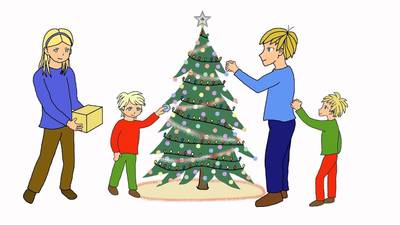 ПОМНИТЕ!!! — Безопасность детей — дело рук их родителей. 
— Каждый ребенок должен знать свой домашний адрес и номер домашнего телефона.
— Выучите с детьми наизусть номер «112» — телефон вызова экстренных служб.Правила пожарной безопасности в новогодние праздники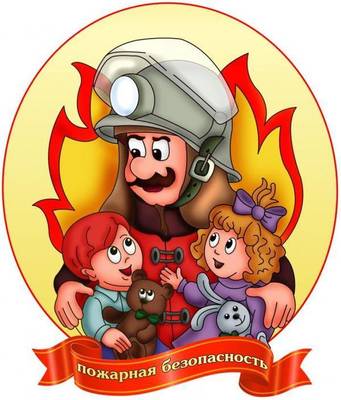 Как правильно установить новогоднюю елку?■ Елку (живую или искусственную) необходимо устанавливать таким образом, чтобы она не мешала свободно ходить по комнате и не закрывала проход в другие комнаты.■ Елку нужно размещать подальше от батарей отопления.■ При установке елку необходимо хорошо закрепить.■ Верхушка елки не должна упираться в потолок.■ Нельзя украшать елку легковоспламеняющимися игрушками, а также горящими свечами.■ Нельзя обкладывать подставку под елкой обычной ватой.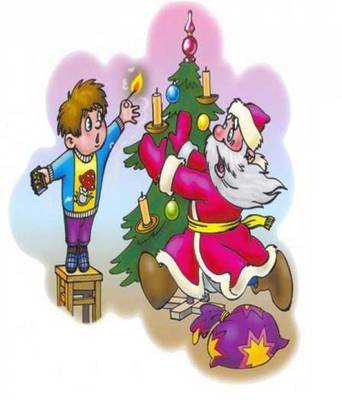 Как правильно выбрать и использовать елочную гирлянду?■ Электрическую гирлянду рекомендуется приобретать в магазинах.■ При покупке электрической гирлянды необходимо проверить наличие сертификата качества и ее исправность.■ Перед включением электрической гирлянды необходимо ознакомиться с прилагаемой к ней инструкцией по применению.■ Даже если электрическая гирлянда используется не в первый раз, перед ее включением нужно обязательно проверять исправность декоративных электрических элементов.■ Электрическую гирлянду следует закреплять на безопасном для детей уровне.■ Не следует оставлять электрическую гирлянду включенной длительное время.■ Нельзя оставлять детей без присмотра вблизи работающей электрической гирлянды.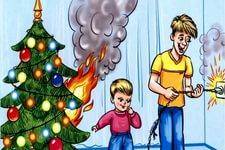 Какие правила использования пиротехнических изделий нужно знать?■ Пиротехнические изделия рекомендуется приобретать в магазинах.■ При покупке пиротехнических изделий необходимо проверить наличие сертификата качества.■ Перед использованием пиротехнических изделий необходимо ознакомиться с прилагаемой к ним инструкцией по применению."■ Нельзя использовать пиротехнические изделия с дефектами – нарушением целостности упаковки, имеющих вмятины, влажные и т. д.■ Нельзя использовать пиротехнические изделия в жилых помещениях - квартирах или на балконах.■ Не следует носить фейерверки в карманах, бросать их в костер, разбирать и подвергать каким бы то ни было механическим воздействиям.■ Хранить пиротехнические изделия нужно вдали от нагревательных приборов и в недоступном для детейСчастливого Вам Нового года!